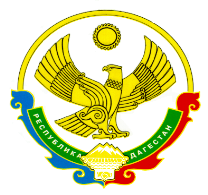 РЕСПУБЛИКА ДАГЕСТАНМУНИЦИПАЛЬНЫЙ РАЙОН «ЦУНТИНСКИЙ РАЙОН»МКОУ «МОКОКСКАЯ СОШ ИМ. ХАЙБУЛАЕВА С. З.»368417  РД,  МКОУ «Мококская СОШ»                                                                         Email:  mokok_41@mail.ru   « 23 »        11     2017 г.                                                                 Приказ №  «Об организации курсов повышения квалификации учителей»Во исполнения письма УО и МП об организации курсов повышения квалификации учителей предметников (математики, русского яз и литературы, истории, обществознания, биологии, и химии) приказываю:Обязать учителей предметников математики, русского яз и литературы, истории, обществознания, биологии, и химии проходить курсы повышения квалификации учителей в с. Кидеро, при  МКОУ «Кидиринская СОШ» с 23.11.2017 г по 26. 11. 2017 г.  начало занятий 2 часа.Зам. директора по УВР  ознакомить учителей вышеназванных предметов с приказом письменно и последить за участием учителей на занятиях.Учителя проходившие курсы в с. Кидиро освобождаются даллее от курсов повышения в течении 3 лет.Контроль за исполнением приказа возложить на зам. директора по УВРДиректор школы                                                              М. А. Абдулаев